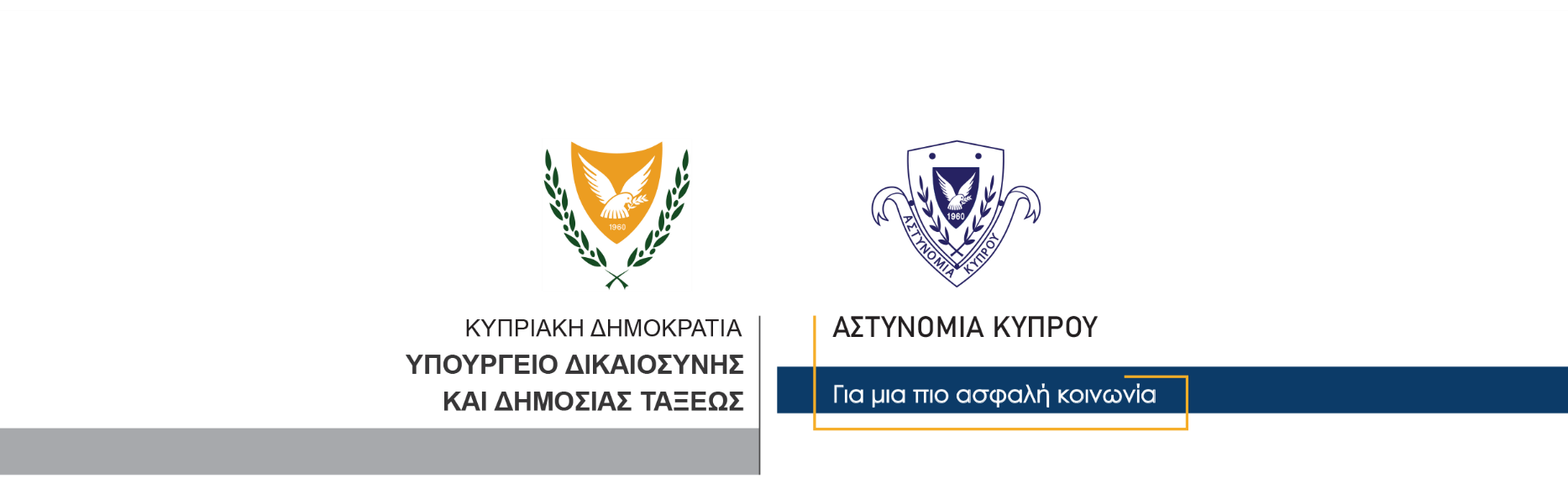 24 Φεβρουαρίου, 2022  Δελτίο Τύπου 1Σύλληψη 35χρονης για υπόθεση ναρκωτικώνΣτη σύλληψη γυναίκας ηλικίας 35 ετών, κάτοικου Λευκωσίας, προχώρησε χθες η Αστυνομία στο πλαίσιο διερεύνησης υπόθεσης εντοπισμού μεγάλης ποσότητας ναρκωτικών κατά τη διάρκεια ελέγχου σε αυτοκίνητο στο οδόφραγμα Αγίου Δομετίου στις 22/2/2022 με τη σύλληψη προσώπου ηλικίας 41 ετών. Κατά τη διερεύνηση της υπόθεσης, προέκυψε μαρτυρία εναντίον γυναίκας ηλικίας 35 ετών, η οποία συνελήφθη βάσει δικαστικού εντάλματος και τέθηκε υπό κράτηση. Το Δελτίο Τύπου αρ. 1 ημερομηνίας 22/2/2022 είναι σχετικό. Η ΥΚΑΝ (Επαρχιακό Κλιμάκιο Λευκωσίας) συνεχίζει τις εξετάσεις.			 						       Κλάδος ΕπικοινωνίαςΥποδιεύθυνση Επικοινωνίας Δημοσίων Σχέσεων & Κοινωνικής Ευθύνης